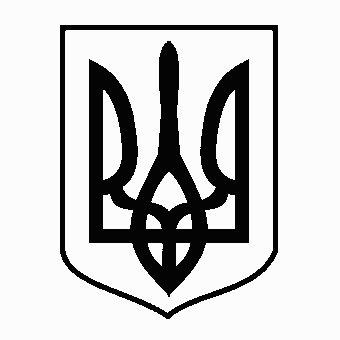    У К Р А Ї Н А               Жовківська міська радаЛьвівського району Львівської області          4-та сесія VIII- го демократичного скликанняРІШЕННЯВід 26.01.2021 року      №                                                                            м. ЖовкваПро зміну засновника, перейменуваннята затвердження статуту Жовківської дитячоїшколи мистецтв Жовківської міської ради Львівського району Львівської області в новій редакції  Відповідно до ст.53 Конституції України, Бюджетного кодексу, Закону України «Про освіту»,  керуючись ст. ст. 25, 26, 32, 59 Закону України «Про місцеве самоврядування в України», Законом України «Про внесення змін до деяких законодавчих актів України щодо впорядкування окремих питань організації та діяльності органів місцевого самоврядування та районних державних адміністрацій», відповідно до рішення Жовківської районної ради від 14.09.2020р. №18 «Про передачу майна із спільної комунальної власності територіальних громад Жовківського району Львівської області у комунальну власність (на баланс) Жовківської міської ради» розглянувши звернення відділу культури, молоді та спорту від 15.01.2021р. №15  з метою приведення у відповідність установчих документів комунальних закладів освіти до вимог чинного законодавства, враховуючи висновки постійних комісій, Жовківська міська рада В И Р І Ш И Л А:1.  З 01.01.2021 року прийняти повноваження Жовківської дитячої школи мистецтв  (ЄДРПОУ 22356097).2. Перейменувати Жовківську дитячу школу мистецтв на Жовківську дитячу школу мистецтв Жовківської міської ради Львівського району Львівської області.3.  Затвердити статут Жовківська дитяча школа мистецтв Жовківської міської ради Львівського району Львівської області в новій редакції, що додається.4. Директору Жовківської дитячої школи мистецтв Жовківської міської ради Львівського району Львівської області забезпечити державну реєстрацію вищезазначених змін.5. Контроль за виконанням рішення покласти на постійну комісію з питань охорони здоров’я, освіти, науки, культури, мови, прав національних меншин, міжнародного співробітництва, інформаційної політики, молоді, спорту, туризму та соціального захисту населення (Чурій І.С.)            Міський голова                                                    Олег ВОЛЬСЬКИЙ 